CLASSEMENT REGIONAL FINAL JEUNES U16 U18 U20 (GROUPE A-B-C-D-E)-1 Pt IRBBB AFF COC N°86-1 Pt MMSA AFF COC N°89-1 Pt CRBOZ AFF COC N°50      -1Pt CRBHB AFF COC N°88-1Pt NRBEK AFF COC N°65- 1 Pt ESBB  AFFAIRE COC N°98- 1 Pt USMA AFFAIRE COC N°97- 1 Pt UST AFFAIRE COC N°104- 1 Pt CRBH AFFAIRE COC N°101- 1 Pt CSHL AFFAIRE COC N°51- 1 Pt UST AFFAIRE COC N°99- 1 Pt MRBBM AFFAIRE COC N°91- 1 Pt MBB AFFAIRE COC N°79- 1 Pt ESMG AFFAIRE COC N°64- 1 Pt RAJA AFFAIRE COC N°93Classement de U-16 Groupe POSClubsMJMGMNMPBPBCDIFPTS1 IRB.SEDRATA201821811962562 OS.OUENZA201334531736423 CS.HAMA LOULOU201235472423394 NRB.EL OGLA20123538308395 IRB.DREA20956554015326 MB.KOUIF209293141-10297 USKA.SEDRATA2055103948-9208 WRB.ZAROURIA2046102540-15189 MM.SOUK AHRAS2050152859-311410 IRB.BIR BOUHOUCHE2010192387-64211 O.MA LABIODFORFAIT GENERALFORFAIT GENERALFORFAIT GENERALFORFAIT GENERALFORFAIT GENERALFORFAIT GENERALFORFAIT GENERALFORFAIT GENERALClassement de U-16 Groupe 3  POSClubsMJMGMNMPBPBCDIFPTS1 US.BOUKHADRA201631431528512 IRB.BELKHEIR201316261511403 IRB.SIDI AMAR201145392118374 PC.GUELMA201037332211335 CRB.DREAN2085726188296 J.SEYBOUSE JADID2084827243287 IRB.HAMAM DEBAGH205692231-9218 CRB.OUED ZENATI205692234-12209 JS.EL HARROUCHI2053122736-91810 OSM.TAREF2052132451-271711 MRB.BEN M´HIDI2035122244-2214Classement de U-16 Groupe 4POSClubsMJMGMNMPBPBCDIFPTS1 ORB.GUELAAT BOUSBAA201613381820492 USM.BOUNI201244462224403 SOC.ANNABA201154482523384 ORB.BOUMAHRA AHMED20103734304335 MB.BERRAHAL20947361917316 CRB.OUED CHEHAM20947412714317 JS.PONT BLANC2075837298268 WA.BOUHADJAR2072112856-28239 CRB.HOUARI BOUMEDIENE2044122548-231510 JSB.CHBAÏTA MOKHTAR2035121939-201411 ESM.GUELMA2023151655-399Classement de U18 Groupe 1  POSClubsMJMGMNMPBPBCDIFPTS1 US.TEBESSA221651781761532 HAMR.ANNABA221552682543503 ES.SOUK AHRAS221354652738444 NASR.EL FEDJOUDJ221264562234425 ES.GUELMA221255522131416 WM.TEBESSA221066422814337 USM.ANNABA221039473215328 CRB.HELIOPOLIS2257104251-9229 ESB.BESBES2271142966-372110 IRB.EL HADJAR2262143164-332011 NRB.CHREA2233172786-591212 NRB.EL KALA22012110108-980Classement de U18 Groupe 2POSClubsMJMGMNMPBPBCDIFPTS1 OS.OUENZA201613571443492 NRB.EL OGLA201505602040453 USKA.SEDRATA201217533122374 MB.KOUIF201136503218365 CS.HAMA LOULOU201136513813366 MM.SOUK AHRAS2095642411327 IRB.SEDRATA2072113540-5238 IRB.DREA2062123247-15209 WRB.ZAROURIA2062122863-352010 IRB.BIR BOUHOUCHE2032152258-361111 O.MA LABIODFORFAIT GENERALFORFAIT GENERALFORFAIT GENERALFORFAIT GENERALFORFAIT GENERALFORFAIT GENERALFORFAIT GENERALFORFAIT GENERALClassement de U18 Groupe 3  POSClubsMJMGMNMPBPBCDIFPTS1 OSM.TAREF201523531835472 CRB.DREAN201451451530473 PC.GUELMA201352431132444 IRB.BELKHEIR20947392910315 IRB.HAMAM DEBAGH2079425196306 US.BOUKHADRA20857332310297 CRB.OUED ZENATI2085730273298 JS.EL HARROUCHI2060142049-29189 IRB.SIDI AMAR2037101939-201610 J.SEYBOUSE JADID2034132043-231311 MRB.BEN M´HIDI2012171466-525Classement de U18 Groupe 4  POSClubsMJMGMNMPBPBCDIFPTS1 JS.PONT BLANC201433622438452 ORB.BOUMAHRA AHMED201334502327423 USM.BOUNI201163421923394 ORB.GUELAAT BOUSBAA201154372116385 CRB.HOUARI BOUMEDIENE20112746379356 CRB.OUED CHEHAM20103734277337 MB.BERRAHAL2087528244318 WA.BOUHADJAR2054112846-18199 SOC.ANNABA2024141548-331010 JSB.CHBAÏTA MOKHTAR2024141651-351011 ESM.GUELMA2013161755-386Classement de U18 Groupe 5  POSClubsMJMGMNMPBPBCDIFPTS1 RAJ.ANNABA201523613031472 NRB.TAMLOUKA201334622042423 CR.HADJAR EDDIS201055321517354 ASM.BEN M´HIDI20965331914335 M.HAMAM CHELALA20956321913326 CRM.AIN ALLEM20947352312317 NRB.BOUCHEGOUF208483940-1288 JM.SIDI SALEM207492431-7259 CRB.EL EULMA205692328-52110 USM.DAGHOUSSA2032152152-311111 CSAE.GUELMA20101918103-853Classement de U20 Groupe 2 POSClubsMJMGMNMPBPBCDIFPTS1 OS.OUENZA221732682741542 US.TEBESSA U19221624632340493 USKA.SEDRATA221444472225464 MB.KOUIF221129453015355 IRB.BIR BOUHOUCHE2210393442-8336 NRB.EL OGLA227693741-4277 IRB.SEDRATA226793541-6258 IRB.DREA2266103443-9249 MM.SOUK AHRAS2263133556-212110 WRB.ZAROURIA2244142244-221611 CS.HAMA LOULOU2234153572-371212 O.MA LABIODFORFAIT GENERALFORFAIT GENERALFORFAIT GENERALFORFAIT GENERALFORFAIT GENERALFORFAIT GENERALFORFAIT GENERALFORFAIT GENERALClassement de U20 Groupe 3 POSClubsMJMGMNMPBPBCDIFPTS1 IRB.BELKHEIR221714431330522 HAMR.ANNABA U19221633692247513 CRB.DREAN221264502921424 US.BOUKHADRA221237413011395 J.SEYBOUSE JADID221147403010376 CRB.OUED ZENATI22112944422357 IRB.SIDI AMAR2294943385318 MRB.BEN M´HIDI2283113033-3269 JS.EL HARROUCHI2273122942-132410 PC.GUELMA2262143262-302011 IRB.HAMAM DEBAGH2241172968-391312 OSM.TAREF2222182468-448Classement de U20 Groupe 4  POSClubsMJMGMNMPBPBCDIFPTS1 USM.ANNABA U19221840711457582 JS.PONT BLANC221534562333483 JSB.CHBAÏTA MOKHTAR221435503317454 ORB.GUELAAT BOUSBAA221246573918405 CRB.HOUARI BOUMEDIENE221237603921396 USM.BOUNI22104842375347 WA.BOUHADJAR2295843376328 SOC.ANNABA229211544311299 MB.BERRAHAL2272133551-162210 ORB.BOUMAHRA AHMED2243152861-331511 CRB.OUED CHEHAM2232172472-451112 ESM.GUELMA2203191081-712Classement de U20 Groupe 5 / Remise à zéroPOSClubsMJMGMNMPBPBCDIFPTS1 NRB.BOUCHEGOUF221822702149562 CRM.AIN ALLEM221543612734493 M.HAMAM CHELALA221264502228424 CRB.EL EULMA2296748453335 CR.HADJAR EDDIS22612432284306 CSAE.GUELMA228684041-1307 JM.SIDI SALEM227874253-11298 ES.GUELMA U192261063237-5289 NRB.TAMLOUKA2265113844-62310 ASM.BEN M´HIDI2235142964-351411 USM.DAGHOUSSA2234152654-281312 RAJ.ANNABA2242162557-3213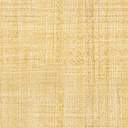 